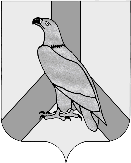 АДМИНИСТРАЦИЯДАЛЬНЕРЕЧЕНСКОГО ГОРОДСКОГО ОКРУГА ПРИМОРСКОГО  КРАЯПОСТАНОВЛЕНИЕ28октября 2016 г.                      г. Дальнереченск                            № 884О внесении изменений в постановление администрации Дальнереченского городского округа от 26 февраля 2015 года № 289 «Об утверждении Плана мероприятий по созданию дополнительных мест в дошкольных образовательных организациях Дальнереченского городского округа для детей в возрасте от 1,5 до 3 лет»Во исполнение поручения Губернатора Приморского края от 08.01.2015 № 11-35258-ВМ, в целях ликвидации очередности детей в возрасте от 1,5 до 3 лет, администрация Дальнереченского городского округаПОСТАНОВЛЯЕТ:1. Внести изменения в постановление администрации Дальнереченского городского округа от 26 февраля 2015 года № 289 «Об утверждении Плана мероприятий по созданию дополнительных мест в дошкольных образовательных организациях Дальнереченского городского округа для детей в возрасте от 1,5 до 3 лет»:1.1.  Исключить следующие пункты: 2.1, 2.2, 2.3, 3.1.3  Пункты 1, 2 изложить в новой редакции (прилагается).2. Отделу муниципальной службы, кадров и делопроизводства администрации Дальнереченского городского округа (Ивченко) разместить данное постановление на официальном интернет-сайте Дальнереченского городского округа.3.   Настоящее постановление вступает в силу с момента подписания.4. Контроль исполнения настоящего постановления возложить на заместителя главы администрации Дальнереченского городского округа И.Г.Дзюбу.															Приложение к постановлению	 администрации Дальнереченского городского округаот 28.10 2016 г № 884ПЛАНмероприятий по созданию дополнительных мест в дошкольных образовательных организациях Дальнереченского городского округа для детей в возрасте от 1,5 до 3 летГлава администрацииДальнереченского городского округаС.И. Васильев№ п/пПланируемые мероприятияПроектная мощность: количество групп/ местСрок ввода в эксплуатацию (год, квартал)Ответственный1.Строительство дошкольного учреждения по адресу: г. Дальнереченск, ул. Ленина, 356 групп / 120 местI квартал2017 гНачальник МКУ «Управление образования» Г. А. Балакина2.Создание дополнительных мест за счет дооборудования групп в действующих ДОУ80 местНоябрь - декабрь 2016 гНачальник МКУ «Управление образования» Г. А. БалакинаИТОГО6 групп / 200 мест